WHEREAS (Describe issue or concern)And WhereasBE IT RESOLVED THAT THE FBCWA BOARD OF DIRECTORS  CONSIDERATION TO: 
(Describe action or recommendation)Moved by:  					 									Print Name					SignatureSeconded by:  													Print Name					Signature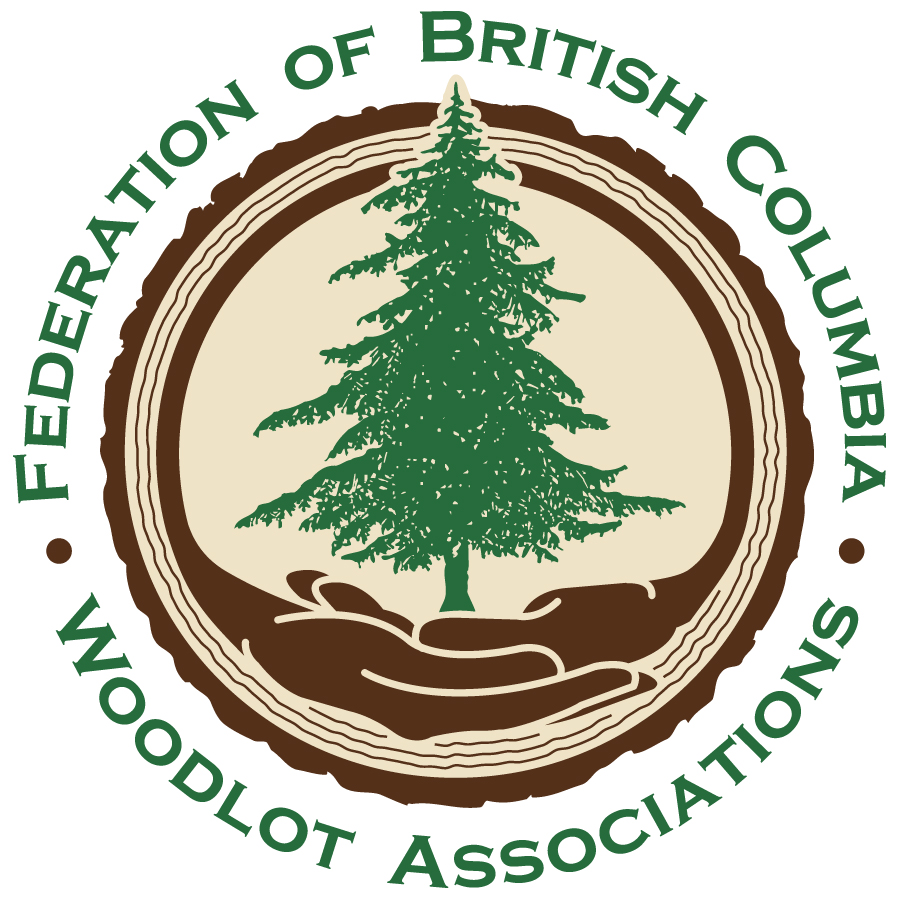 Federation of BC Woodlot AssociationsResolutionMembers of the Federation; i.e. Associations, Honorary Life Members &/or Associate members, may submit resolutions to the Federation.  If you wish to submit a resolution, please complete the following and have it seconded by another member.  When completed, submit it to Lisa Marak, either in person or via admin@woodlot.bc.ca, before 6:00 pm on Saturday October 13, 2018.  The resolution will be discussed at the members’ meeting on Sunday, October 14, 2018 and forwarded, along with any comments or recommendations, to the Federation’s Board of Directors.   FBCWA USE ONLY		Resolution Carried 	            Resolution Defeated                     Vote: ___ FOR   ___ AGAINST